 „Sterben, Tod und Trauer in der Altenpflege“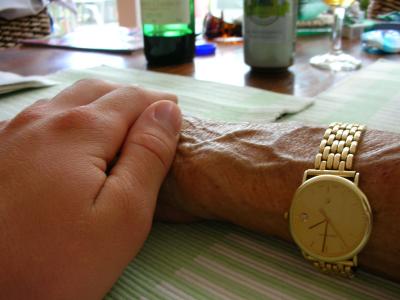 Der Aufgabenkatalog Grafik: Bernhard pixler/pixelio.deA	Auf mich selbst achtenA 1 	„Abstand gewinnen!“: Wie kann ich verhindern, dass belastende Erlebnisse mich in der Freizeit zu sehr beschäftigen? (Handlungsprodukt: „Entspannungskiste“)A 2	„Professionell handeln – aber wie?“: Wie kann ich mich in einer besonders schwierigen Situation angemessen verhalten? A 3	„Sehen wir uns wieder?“: Wie gestalte ich Abschiedssituationen, wenn es auf das Ende zugeht?A 4	„Keine Panik!“: Wie kann ich mit meinen eigenen Ängsten gut umgehen? A 5	„You´re not alone!“: Wie und bei wem kann ich mir Unterstützung holen?A 6	„Gewissensbisse…!?“: Wie treffe ich passende Entscheidungen in Dilemmasituationen rund um Sterben, Tod und Trauer? (hierher gehört z. B. die Geschichte vom „mündlichen Liebesbrief“ und die Frage, ob Bewohnerinnen in die Sterbebegleitung einbezogen werden können)B	Sterbenden Menschen beistehenB 1	Zur (unvergesslichen) Wiederholung: „Der Weg des Sterbens“ (Handlungsprodukt „Kreative Darstellung der Sterbephasen nach E. Kübler-Ross)B 2	„Begleitung auf dem Weg“: Welche speziellen Tipps zur Unterstützung gibt es für die verschiedenen Abschnitte des Sterbe-Wegs? (hierher gehört z. B. die Frage nach dem Umgang mit Todesangst oder mit Depressivität oder mit letzten Wünschen) (Handlungsprodukt z. B.: „Reiseführer für Pflegekräfte“)B 3	„Was sag ich bloß, wenn…?“: Wie reagiere ich angemessen auf Äußerungen von Menschen in der letzten Lebensphase? (unser Beispiel: Was, wenn der sterbende Mensch sagt „Ich will nicht mehr, ich will endlich sterben!“)B 3	„Achtung, Stolperstein“: Auf welche besonderen Bedürfnisse (oder Empfindlichkeiten)   können wir bei der pflegerischen Versorgung in der letzten Lebensphase besonders achten?B 4	„Wenn nicht mehr zu machen ist, können wir noch viel tun“: Inwiefern können wir durch kleine (pflegerische) Maßnahmen die letzten Tage angenehm(er) gestalten?B 5	„Religiosität als Ressource“: Welche Texte und Gebete eignen sich zum Vorlesen am Sterbebett? B 6	„… aber nicht für jeden“: Welche Texte u. ä. eignen sich als Angebot für nichtreligiöse Menschen? B 7	„Wenn Religion zum Problem wird“: Was tun, wenn jemand unter „schlechter Theologie“ leidet?C	Verstorbene versorgenC 1	„Wenn ein Mensch gestorben ist…“: Wie versorge ich einen verstorbenen Menschen? Inwiefern beachte ich spezielle  rituelle Gesten (unser Beispiel: Das Fenster öffnen, damit die Seele entweichen kann – Achtung: Schnittmenge zur Frage nach „Kultursensibler Pflege“!)D	Angehörige begleitenD 1	„Mein Beileid!“: Was sage ich, wenn ich Hinterbliebenen begegne? (Ich bin gespannt, welche Alternativen zum Rollenspiel Ihnen hierzu einfallen ;-))D 2	„In tiefem Mitgefühl“: Wie gestalte ich eine „berührende“ Beileidskarte? (Handlungsprodukt: Trauerkarte gestalten und einen Text schreiben)E	Die Situation im Betrieb mitgestaltenE 1	Rechercheauftrag: Sterben in meiner Einrichtung (Pflichtaufgabe für alle!)E 2	„Zusammenhalten!“: Inwiefern kann ich im Blick auf Sterbe- und Trauerbegleitung zu einer günstigen „Teamkultur“ beitragen?E 3	„Entscheidungen über letzte Dinge“: Wann, wie, ggf. mit welchen Hilfsmitteln kann ich die Wünsche von BewohnerInnen erfahren, damit sie in der Infosammlung vorliegen, wenn sie benötigt werden? E 4	„Gemeinsam Abschied nehmen“: Wie könnte ein hilfreiches Abschieds-Ritual für uns alle (Pflegekräfte und/oder Bewohner) aussehen?F	Kulturelle Aspekte berücksichtigenF 1	„Kultur-Knigge“: Was sollte ich beachten, wenn ich einen Menschen aus einer mir fremden Religion/Kultur in der letzten Lebensphase begleite? Wo lauern Fettnäpfchen, wo gibt es Ressourcen?F 2	„Versteh mich doch!“: Wie kann ich einen Menschen in einer existentiellen Krise begleiten, obwohl wir nicht die gleiche Sprache sprechen?